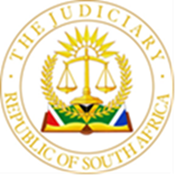 		 	           IN THE HIGH COURT OF SOUTH AFRICA			           (GAUTENG DIVISION PRETORIA)			           (SPECIAL INTERLOCUTORY ROLL)18 MARCH 2024BEFORE THE HONOURABLE JUSTICE SWANEPOEL J JUDGE’S SECRETARY:Sgillissen@judiciary.org.za  Tel: 315-6766T O LEBYANE			VS			RAF			66066/19B S DHLUDHLU		VS			RAF			37195/23D R MOLOANTOA		VS			RAF			31721/22S MKHUNGO			VS			RAF			12825/13M NYAWOSE			VS			RAF			2111/18K L THOBI			VS			RAF			38681/21N MUNILAL			VS			RAF			23588/18M E QABALATSANE		VS			RAF			55834/21Y ELS				VS			RAF			95129/16S E BUTHELEZI			VS			RAF			73035/16K L CROFT			VS			RAF			57795/18C J NELL			VS			RAF			28867/16G MUDZAMATIRA		VS			RAF			17135/22D S WALLACE			VS			RAF			9156/15E THABENG			VS			RAF			21257/16L NKOSI			VS			RAF			2648/12D N MBONANI		VS			RAF			55696/20J VAN ROOI			VS			RAF			75910/19JWC VAN HEERDEN		VS			RAF			58183/20D W DE ZINGER		VS			RAF			88860/15B S SCHUBERT			VS			RAF			67914/19I I MABOTE			VS			RAF			52436/18E M V/D HEEVER		VS			RAF			23942/20P D MAWILA			VS			RAF			35819/18M J XABA			VS			RAF			49336/21L R MALINGA			VS			RAF			48798/17A Z FATA			VS			RAF			39674/15S NYATHI			VS			RAF			32738/18Y NTULI			VS			RAF			4225/16B MAKHUVELE		VS			RAF			89377/18N V MASILO			VS			RAF			20981/08		 	           IN THE HIGH COURT OF SOUTH AFRICA(GAUTENG DIVISION PRETORIA)			           (SPECIAL INTERLOCUTORY ROLL)18 MARCH 2024BEFORE THE HONOURABLE  MOSHOANA J     	      	JUDGE’S SECRETARY: Tpeele@judiciary.org.za		Tel: 492 -9079M M MNDEBELE		VS			RAF			61904/19P MAHUNGELE		VS			RAF			37888/19L M MOKAU			VS			RAF			31824/19K B MOLOPO			VS			RAF			52737/21M B MOTHOBI		VS			RAF			17705/19D M CHIPA			VS			RAF			78265/18E L SELOMA			VS			RAF			75808/19PJJ OPPERMAN		VS			RAF			11311/17S V THABETHE			VS			RAF			68076/18D J MOLOI			VS			RAF			49584/20T XABA			VS			RAF			27594/21P J RAMAHLOLI		VS			RAF			11220/21G J BOTHMA			VS			RAF			68672/10S MAGOU			VS			RAF			84834/16E N NKHWASHU		VS			RAF			80973/17S T MOLOI			VS			RAF			24452/21L T AFRICA			VS			RAF			78546/17T J MOFOKENG		VS			RAF			12231/13N P MPHUTHI			VS			RAF			9301/16H S MOHAMMED		VS			RAF			19381/15S W NCONGOLO		VS			RAF			2645/12N MOHLAMONYANE		VS			RAF			55370/13P V DAPULA			VS			RAF			5228/20N M MTHETHWA		VS			RAF			58311/18C C OOSTHUIZEN		VS			RAF			35103/14M P LEBITSA			VS			RAF			53241/12T G LERALA			VS			RAF			56773/22J MOJELA			VS			RAF			40154/23E N BUTHELEZI		VS			RAF			58674/18JDV V/D LINDE		VS			RAF			88852/15N V MASILO			VS			RAF			20981/08